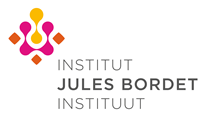 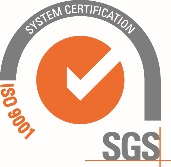 Formulaire de demande d’accès aux échantillons et données y afférentes auprès de la TumorothèqueA compléter et envoyer à tumorotheque@bordet.beA compléter par le gestionnaire de la TumorothèqueRéférence du projet :Titre du projet:Responsable du projet :Organisme :E-mail :					Tél :			Fax :Une copie du CV du responsable du projet sera attachée au formulaire  Date du début du projet :Date de fin : Description du projet scientifique*(Résumé)*Une copie du projet sera attachée au formulaireCas d'utilisation (à cocher):Interne: Projet de mise au point de techniques du Service d'Anatomie Pathologique, Cytologie et Cytogénétique sans données cliniques afférentes.Projet académique mené par un ou plusieurs chercheur(s) interne(s) à l’Institut Jules Bordet.Externe :	National : Projet académique en collaboration avec des équipes de recherche académiques belges externes à l’Institut Jules Bordet. Projet à caractère académique mené en collaboration avec des équipes de recherche non-académiques externes à l’Institut Jules Bordet.Projet à caractère commercial mené en collaboration avec des équipes de recherche non-académiques externes à l’Institut Jules Bordet.	International : Projet académique en collaboration avec des équipes de recherche académiques sises en-dehors de la Belgique. Projet à caractère académique mené en collaboration avec des équipes de recherche non-académiques sises en-dehors de la BelgiqueProjet à caractère commercial mené en collaboration avec des équipes de recherche non-académiques sises en-dehors de la BelgiqueEn cas de projet multicentrique : Nombre de partenaires : Nom :                                                                            Institution : Nom :                                                                            Institution : Nom :                                                                            Institution : Le projet a déjà bénéficié d'une évaluation scientifique positive: OUI *, émise par							Date:   NONBudget (estimation) prévu pour les ressources biologiques : La Tumorothèque de l’Institut Jules Bordet peut-elle se voir communiquer les résultats individuels sur les échantillons afin de valoriser sa collection ? OUI		 NON* Une copie des avis rendus sera attachée au formulaireDescription des besoins en ressources biologiques : Critères d'inclusionPathologie :Ressources biologiques:Tissus- Organe:- Type :	□	Congelé		Nombre des coupes à 10 µm : 	□	Paraffine		Nombre des coupes à 10 µm :- Tissu normal associé :- Echantillon de sang total associé : - Qualité :- Quantité demandée : Lames H&E :SangSang total:Plasma :- Conditionnement : EDTA / Streck- Quantité demandée : A compléter par le gestionnaire de la TumorothèqueQuantité disponible :Patient :- Consentement du patient		 OUI		 NON- Données cliniques et historiques associées souhaitéesInformations sur le patient (sexe, âge, etc.)Détails histologiques et diagnostiques (type, stade, grade)Historique (cancers antérieurs, tabac, facteurs de risque)Antécédents familiaux de cancer  Intervention chirurgicale (procédure et date) Radiothérapie (intention, date du début, de la fin, dose) Thérapie systémique (intention, date du début, de la fin, régime et type)Toxicité relative au traitementRésultats/Suivi (progression/rémission, période disease-free)Autres : - Date de la demande : - Date souhaitée de mise à disposition :- Autres précisions :A compléter par le gestionnaire de la Tumorothèque :Date de l’avis favorable rendu par le Comité d’Ethique :Date de l’avis favorable rendu par la Commission Scientifique :Date de l’avis favorable rendu par le Comité Tumorothèque (si requis) :